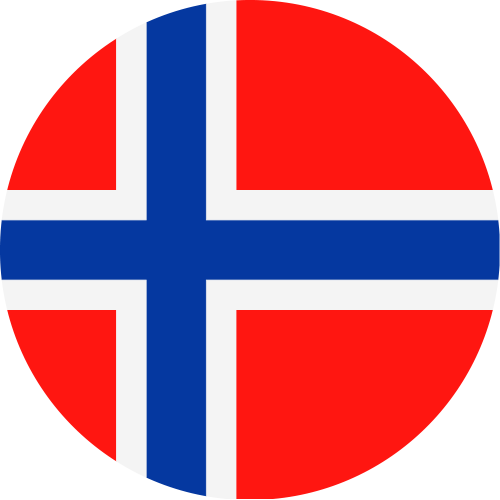 RISIKOVURDERING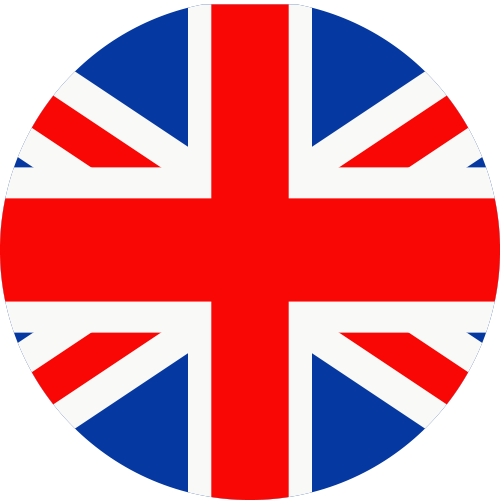 RISK ASSESSMENTKartlegging – Risikovurdering – TiltakMapping – Risk assessment – MeasuresKunde: Fagområde:Ansvarlig for risikovurderingen: Nr.Hva kan gå galt?Potensiell konsekvensPotensiell konsekvensHyppighetkonsekvenskonsekvenstiltaksplan11-41-41-423456Kunde: Field:Responsible for the risk assessment:Nr.What can og wrong?Potential consequencesFrequencyConsequenceAction11-41-423456